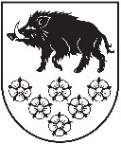 LATVIJAS REPUBLIKAKANDAVAS NOVADA DOMEDārza iela 6, Kandava, Kandavas novads, LV – 3120, Reģ. Nr.90000050886, Tālrunis 631 82028, fakss 631 82027, e-pasts: dome@kandava.lv    DOMES ĀRKĀRTAS SĒDES  PROTOKOLSKandavā2016.gada 11.jūlijā  								     Nr.10Sēde sasaukta  		plkst. 11.00Sēdi atklāj   			plkst. 11.00Sēdi vada   		             A.Ķieģelis, Kandavas novada domes priekšsēdētāja vietn. Sēdi protokolē 		A.Dundure, kancelejas vadītājaSēdē piedalās 9 deputāti	 G.Birkenšteins, V.V.Dreimanis, S.Ezeriņa, L.Gudakovska,  G.Indriksons, A.Ķieģelis, A.Petrevica,  D.Rozenfelds, S.TiltiņaSēdē nepiedalās 		R.Fabjančiks ( attaisnotu iemeslu dēļ)6 deputāti			I.Lasis ( attaisnotu iemeslu dēļ)				I.Ozols (attaisnotu iemeslu dēļ)				I.Priede (attaisnotu iemeslu dēļ)				N.Štoferts ( atvaļinājums)				S.Zvirgzdiņa ( attaisnotu iemeslu dēļ)Sēdē piedalās pašvaldības administrācijas darbinieki, pieaicinātās personas u.c.:  D.Rudēvica, Finanšu nodaļas vadītāja, A.Alase, Juridiskās un personāla nodaļas vadītāja, A.Čabaja, V.Dembovska, D.Priede, R.Diduha, V.Gržibovska, L.Āboltiņš, M.Jēce, S.Cemiņa, I.Pāža, M.Sedlenieks, SIA “Campaign” pārstāvisPamatojoties uz likuma “ Par pašvaldībām” 28.panta pirmo daļu, Kandavas novada domes ārkārtas sēde 2016.gada 11.jūlijā  plkst.11.00  sasaukta pēc domes priekšsēdētāja vietnieka A.Ķieģeļa  iniciatīvas 2016.gada 8.jūlijā.Sēdes vadītājs A.Ķieģelis informē, ka izsludinātajā domes ārkārtas sēdē iekļauts  1 jautājums un lūdz apstiprināt sēdes darba kārtību. Pamatojoties uz likuma  „ Par pašvaldībām” 31.pantu,Dome, atklāti balsojot: PAR –  9   (G.Birkenšteins,V.V.Dreimanis, S.Ezeriņa,  L.Gudakovska, G.Indriksons, A.Ķieģelis,  A.Petrevica, D.Rozenfelds, S.Tiltiņa)PRET –  0  , ATTURAS - 0 , NOLEMJ: Apstiprināt domes ārkārtas sēdes darba kārtību ar  1 jautājumu.Darba kārtība1. Par projekta pieteikumu „Kandavas pilsētas pirmskolas izglītības iestādes „Zīļuks” energoefektivitātes uzlabošana”1.§Par projekta pieteikumu „Kandavas pilsētas pirmskolas izglītības iestādes „Zīļuks” energoefektivitātes uzlabošana ” Ziņo: A. Ķieģelis, M.SedlenieksPar jautājumu izsakās: D.Rozenfelds, L.Gudakovska, S.Tiltiņa, G.Indriksons, V.V.Dreimanis, A.Alase, D.RudēvicaSaskaņā ar Ministra kabineta 2016.gada 26.janvāra noteikumiem Nr. 69 “Emisijas kvotu izsolīšanas instrumenta finansētais projektu atklātā konkursā “Siltumnīcefekta gāzu emisiju samazināšana – zema enerģijas patēriņa ēkās” nolikums”, Kandavas novada dome ir  sagatavojusi un 2016. gada 17. maijā Vides investīciju fondā iesniedza projekta pieteikumu “Kandavas pilsētas pirmskolas izglītības iestādes „Zīļuks” energoefektivitātes uzlabošana ” konkursā, kura mērķis ir oglekļa dioksīda emisiju samazināšana, veicot jaunu zema enerģijas patēriņa ēku būvniecību, kā arī esošu ēku pārbūvi vai atjaunošanu par zema enerģijas patēriņa ēkām. Projekta ietvaros paredzēts pārbūvēt ēku Raiņa ielā 14, Kandavā, Kandavas novadā, nodrošinot tās atbilstību projektā noteiktajiem kritērijiem.Konkursa ietvaros viena projekta īstenošanai pieejamais maksimālais finanšu instrumenta finansējums ir  2 000 000 euro. Pamatojoties uz likuma „Par pašvaldībām” 14.panta otrās daļas 3. un 6.punktu un 15. pantu un Ministru kabineta 26.01.2016. noteikumiem Nr. 69 „Emisijas kvotu izsolīšanas instrumenta finansētais projektu atklātā konkursā “Siltumnīcefekta gāzu emisiju samazināšana – zema enerģijas patēriņa ēkās” nolikums” ,Dome, atklāti balsojot: PAR –  5   ( V.V.Dreimanis, S.Ezeriņa,   A.Ķieģelis,  A.Petrevica, S.Tiltiņa)PRET –  0  , ATTURAS - 4 , ( G.Birkenšteins, L.Gudakovska, G.Indriksons, D.Rozenfelds) NOLEMJ: 1.Apstiprināt un realizēt atklātā konkursā  Emisijas kvotu izsolīšanas instrumenta finansēto projektu  “Kandavas pilsētas pirmskolas izglītības iestādes „Zīļuks” energoefektivitātes uzlabošana”.2.Noteikt, ka projekta kopējās izmaksas  1116120,45 EUR (viens miljons viens simts sešpadsmit tūkstoši viens simts divdesmit eiro 45 centi) apmērā, no kurām 1116120,45 EUR (viens miljons viens simts sešpadsmit tūkstoši viens simts divdesmit eiro 45 centi) ir projekta attiecināmās izmaksas un 0,00 EUR (nulle eiro 00 centi) ir projekta neattiecināmās izmaksas. Emisijas kvotu izsolīšanas instrumenta līdzfinansējuma apjoms  837090,32 EUR (astoņi simti trīsdesmit septiņi tūkstoši deviņdesmit eiro 32 centi)  un Kandavas novada pašvaldības finansējums  279030,13 EUR (divi simti septiņdesmit deviņi tūkstoši trīsdesmit eiro 13 centi).  3.Nodrošināt projekta priekšfinansēšanu un līdzfinansēšanu, ņemot aizņēmumu Valsts kasē.4.Nodrošināt ēkas funkciju un izmantošanu vismaz 5 (piecus) gadus pēc projekta realizācijas. Ēku pēc projekta realizācijas nepārbūvēt, nenojaukt kā arī nedemontēt projekta ietvaros uzstādītās iekārtas un sistēmas.  Sēde slēgta plkst.11.30Sēdi vadīja (personiskais paraksts) A.Ķieģelis Protokolēja  (personiskais paraksts) A.Dundure